Сессия №8                             Решение № 99                  27 мая 2020 года О внесении изменений в решение Собрания депутатов Звениговского муниципального района от 11 декабря 2019 года № 53 «О бюджете Звениговского муниципального района Республики Марий Эл на 2020 год и на плановый период 2021-2022 годов»1.Внести в решение Собрания депутатов «О бюджете Звениговского муниципального района Республики Марий Эл на 2020 год и на плановый период 2021-2022 годов» от 11 декабря 2019 года № 53 (далее-решение о бюджете) следующие изменения:1.1 Часть 1 пункта 1 изложить в новой редакции:«1. Утвердить основные характеристики бюджета Звениговского муниципального района на 2020 год:1) прогнозируемый общий объем доходов в сумме 926973,8 тыс. рублей, в том числе объем безвозмездных поступлений 709922,5 тыс. рублей из них межбюджетные трансферты из республиканского бюджета Республики Марий Эл 709792,2 тыс. рублей;2) общий объем расходов в сумме 935464,9 тыс. рублей;3) дефицит бюджета в сумме 8491,1 тыс. рублей.»;1.2 Приложения № 1,5,7,9,11 к решению о бюджете изложить в новой редакции (прилагаются)2. Настоящее решение вступает в силу после официального опубликования в газете «Звениговская неделя» и подлежит размещению на сайте Звениговского муниципального района в информационно-телекоммуникационной сети «Интернет»Председатель Собрания депутатовЗвениговского муниципального района                                         Н.В. Лабутина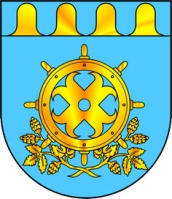 ЗВЕНИГОВО МУНИЦИПАЛ РАЙОНЫН  ДЕПУТАТ – ВЛАКЫН ПОГЫНЫН  ШЫМШЕ СОЗЫВШЕСОБРАНИЕ ДЕПУТАТОВ ЗВЕНИГОВСКОГО МУНИЦИПАЛЬНОГО РАЙОНАСЕДЬМОГО СОЗЫВА